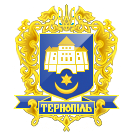 Тернопільська міська радаПОСТІЙНА КОМІСІЯз питань бюджету та фінансівПротокол засідання комісії №28від 14.11.2018р.Всього членів комісії: 	(8) Ібрагімов М.Р., Баб’юк М.П., Болєщук П.М., Зелінка Н.В., Ткаченко А.М., Сиротюк М.М., Яциковська О.Б., Костюк І.В.Присутні члени комісії: 	(7) Ібрагімов М.Р., Баб’юк М.П., Болєщук П.М., Зелінка Н.В., Ткаченко А.М., Сиротюк М.М., Костюк І.В.Відсутній член комісії:	(1) Яциковська О.Б.Кворум є. Засідання комісії правочинне.На засідання комісії запрошені:Похиляк О.П. – начальник управління освіти і науки;Герасименко З.В.  - головний спеціаліст організаційного відділу ради управління організаційно-виконавчої роботи.Головуючий – голова комісії Ібрагімов М.Р.СЛУХАЛИ:	Про затвердження порядку денного засідання ВИСТУПИВ: Ібрагімов М.Р., який запропонував розглянути питання «Про внесення змін в рішення міської ради від 05.10.2018р. №7/28/42 «Про затвердження договору про міжбюджетний трансферт на 2018 рік».Результати голосування за затвердження порядку денного, враховуючи пропозицію Ібрагімова М.Р.: За – 7, проти-0, утримались-0. Рішення прийнято.ВИРІШИЛИ:		Затвердити порядок денний засідання комісії.Порядок денний Перше питання порядку денного.СЛУХАЛИ: 	Про внесення змін в рішення міської ради від 05.10.2018р.  №7/28/42 «Про затвердження договору про міжбюджетний трансферт на 2018 рік».	ДОПОВІДАЛА:	Похиляк О.П. ВИСТУПИЛИ:	Ібрагімов М.Р., Ткаченко А.М., Болєщук П.М., Костюк І.В., Сиротюк М.М.ВИСТУПИВ:	Зелінка Н.В., який доручив управлінню освіти і науки в тижневий термін надати структуру витрат Тернопільського ліцею №21-спеціалізованої мистецької школи імені Ігоря Герети Тернопільської міської ради Тернопільської області (фонд розвитку)  з 01.01.2018р.ВИСТУПИЛА:	Баб’юк М.П., яка доручила управлінню освіти і науки підготувати відповідне звернення до Тернопільської обласної ради щодо виділення міжбюджетного трансферту на проплату мистецького компоненту Тернопільського ліцею №21-спеціалізованої мистецької школи імені Ігоря Герети Тернопільської міської ради Тернопільської області на 2019 рік.Результати голосування з врахуванням пропозицій Н.В.Зелінки, М.П.Баб‘юк.: За – 7, проти-0, утримались-0. Рішення прийнято.ВИРІШИЛИ:	1. Погодити проект рішення міської ради «Про внесення змін в рішення міської ради від 05.10.2018р.  №7/28/42 «Про затвердження договору про міжбюджетний трансферт на 2018 рік».2.Доручити управлінню освіти і науки в тижневий термін надати структуру витрат Тернопільського ліцею №21-спеціалізованої мистецької школи імені Ігоря Герети Тернопільської міської ради Тернопільської області (фонд розвитку)  з 01.01.2018р.	3.Доручити управлінню освіти і науки підготувати відповідне звернення до Тернопільської обласної ради щодо виділення міжбюджетного трансферту на проплату мистецького компоненту Тернопільського ліцею №21-спеціалізованої мистецької школи імені Ігоря Герети Тернопільської міської ради Тернопільської області на 2019 рік.	Голова комісії						М.Р.Ібрагімов	Секретар  комісії						Н.В.Зелінка	1Про внесення змін в рішення міської ради від 05.10.2018р.  №7/28/42 «Про затвердження договору про міжбюджетний трансферт на 2018 рік»